……….000000000000…………..000000000000000000000000000000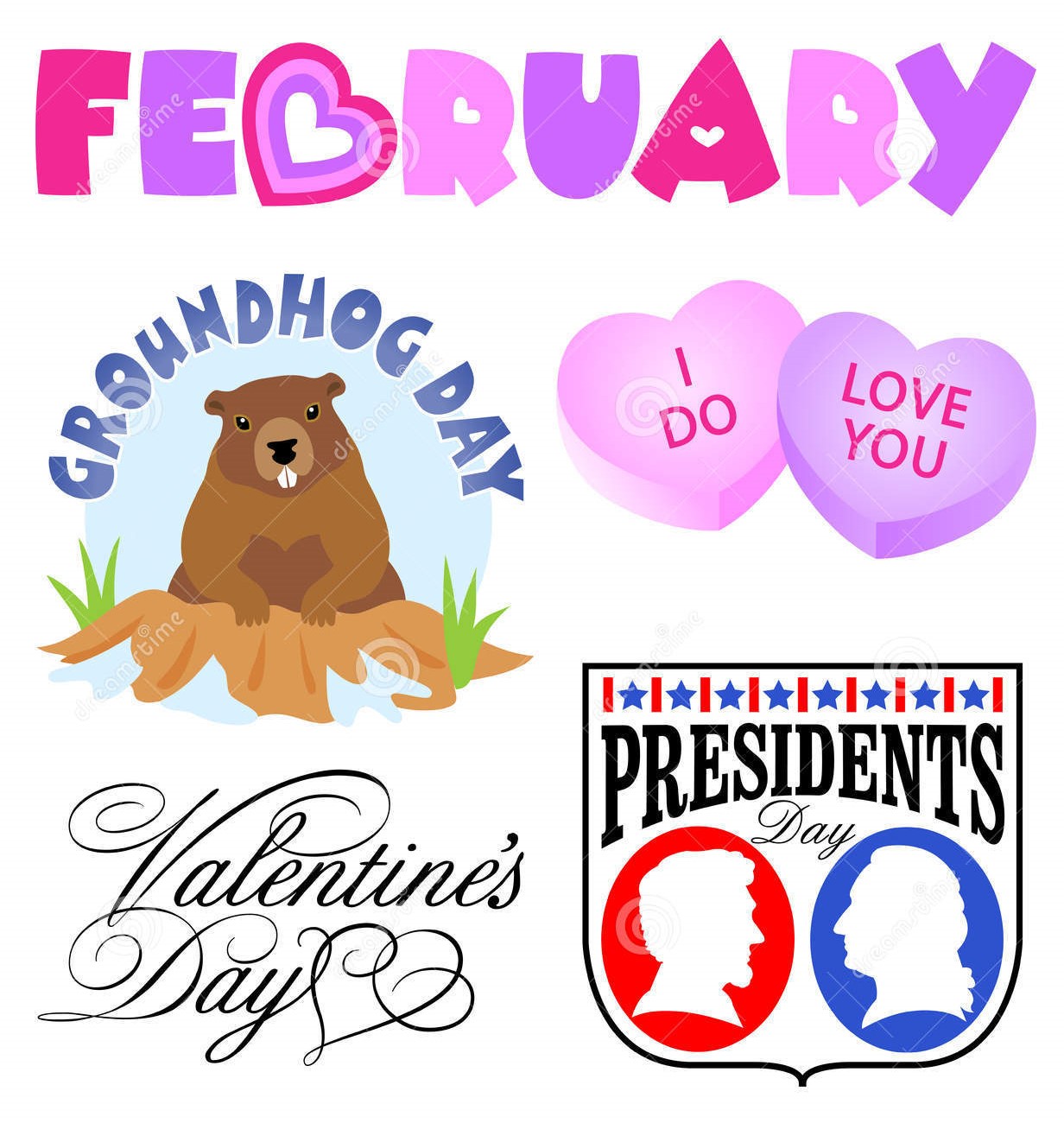 City Council Meeting     	       	        	  			                 City Hall Hours7:00 pm February 16th, 2017                                            		Mon.–Thurs. 10 am–2 pm													CITY UPDATECity Hall and the Public Works Department will be CLOSED Monday, February 20, 2017 for Presidents DayAt the January 19, 2017 City Council Meeting, Mayor Suzie Hibbert, Councilor Brian Lewis and Councilor Jeff Hensley were given the Oath of Office and are now official elected members of the City of Sodaville City Council. Also, during the meeting the Council approved the quote of $7,190 from Flex Court International for the tile for the new multi-use Sport Court. The tile has since been ordered. It will be blue with red basketball keys, volleyball and tennis lines will be marked. The Citizen Planning Committee and any volunteers in the community will put the pieces together when they are delivered. I will post the day/days and time that this will take place, if you are interested in helping with the tile, the basketball hoops or the volleyball/tennis net placement please check the website.I have received complaints about Backyard Burning. Below are the Lebanon Fire District guidelines:Backyard Burn RegulationsBefore burning outside, contact the Linn County Burn Line at 541-451-1904.  The number will connect you with an automated message that is updated daily and informs you whether or not burning is allowed.MATERIALS THAT CANNOT BE BURNED AT ANY TIME:
DEQ regulations prohibit open burning of the following materials at anytime, anywhere in the state of Oregon:Rubber products, including tiresAsbestos productsAnimal remainsPlasticWet garbagePetroleum and petroleum-treated debrisAsphalt or industrial wasteAny material that creates dense smoke or noxious odorsAuto parts and wire insulationThis means the use of a tire, gasoline, diesel and other like products to ignite a fire is also prohibited. To ignite, we recommend covering the pile (or part of it if it’s large) to keep it dry, then starting with paper and a match.For general questions about backyard burning and prohibited materials please use the following contact information.  All inquiries about burn regulations will be referred to the DEQ. Oregon DEQ Burn Regulations   http://www.deq.state.or.us/aq/burning/openburning/openburn.asp  DEQ Phone: 503-229-5696Judy Smith, City AdministratorMAYOR’S MESSAGEFebruary 2017.  Hang on it's going to go by quickly! Groundhogs Day, Valentine’s Day and Presidents Day- boom! The month is over, and on to Spring in March.  The Sport Court is on its final deadline March 31, 2017. The Grant was extended due to the weather. Hurricanes and all helped us with that extension.  This time let’s finish it up!  I do not think you understand the amount of time, money and blood, sweat and tears the Sport court has cost your City Council. Each one of us fully gave in whatever capacity that we could. Please show your appreciation and come help us finish up. Thank you to the Councilors Ray Jackman and Brian Lewis who has pushed hard to make this happen. So far, it looks great!The next step is to lay the rubber tile floor. It’s a giant puzzle and should be lots of fun and hard work. It’s going to take a handful of people a lot of time and sore aching muscles OR with the help from one person in each household to come spend an hour each we can whip this thing to completion.  Now, I know that there are some households that cannot come do this, but I also know that there are plenty of you that can.  Please be a part of the greater good in your own hometown for one hour. Or stay the full day and help us get this done.  Please watch the website for when this will come about, or come to The Citizens Planning Committee meeting on Feb 16th @ 6pm.  Let me know if you are interested in lending your helping hands and we will personally contact you with the time and date. 541.401.8732  SuzieThe next phase of the Water Project is underway.  We had an onsite review on Feb 2, 2017.Thank you and take care. See you around.Suzie Hibbert, Mayor     mayorhibbert@gmail.com Public Works Newsletter	In 2014 the City of Sodaville received a grant from the Oregon Parks and Recreation Department to renovate Mineral Springs Park. The City is happy to announce that all projects are complete and a sign has been posted near the lower stairway acknowledging the OPRD’s involvement in the project. OPRD grants are funded by the Oregon Lottery and require a 20% match by the City. The City’s “match” of 20% can be from volunteer labor and materials, City employee’s time spent on the project planning, supervision and projects completed by the City. I would like to thank everyone involved from the City Council to private citizens for their time and effort in completing this project. Without you projects such as this one could not be completed.While Mineral Spring Park is a nice country setting it is clear there is not a lot of opportunity for recreation for the City’s growing population of young people. In 2016 the City submitted another grant to the OPRD, which was not funded due to lack of funds and the submittal of projects by other Cities that had been submitted in previous years. This year the OPRD has approximately 5 million dollars available for parks projects around the State. The City of Sodaville will be submitting a “Development Project” for Soda Springs Community Center Park again this year. Along with the Sport Court that has already been started this project will include a parking area, children’s natural play area, a barbeque patio, public restrooms and horseshoe pits. The biggest factor in receiving these grants is community support. If you wish to show support for this project please send or bring in a letter of support to Sodaville City Hall. The letter of support must be in your own words. The Soda Springs Park Development Project application must be submitted by April 2017 so send in those letters of supportStan Smith, Public Works DirectorCountry Girl Quilting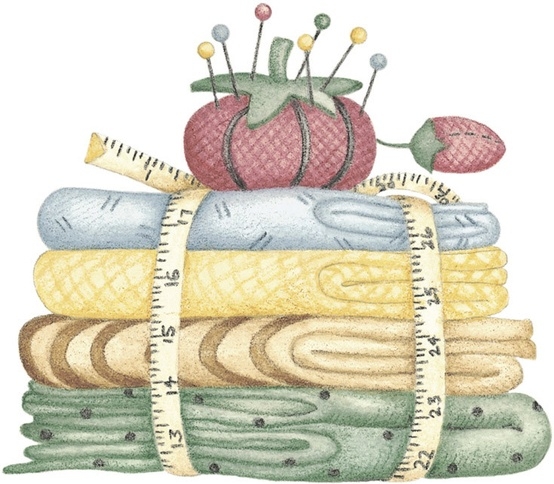 *Long-arm Machine QuiltingCall Sharon Hill and Joleana Altom at 541-401-7936Carries Country Inn Adult Foster Home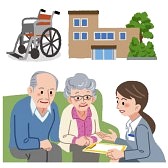 is located at 30785 Washington Street in Sodaville.“A safe, comfortable home where you can keep your dignity, respect and independence.”For information call: 541-570-1430If you have any announcements, information or ads you wish to have published in the newsletter, please call before the 6th of the month and I will be happy to insert them! “The City of Sodaville is an equal opportunity provider and employer.”